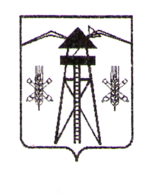 АДМИНИСТРАЦИЯ ВЛАДИМИРСКОГО СЕЛЬСКОГО ПОСЕЛЕНИЯЛАБИНСКОГО РАЙОНАП О С Т А Н О В Л Е Н И ЕОт 21 сентября  2015 г.                                                                                   №266ст-ца ВладимирскаяО проведении временной перерегистрации граждан, состоящих на учете в качестве нуждающихся в жилых помещенияхВ соответствии со статьей 12 Закона Краснодарского края                      от 29 декабря 2008 года № 1655-КЗ «О порядке ведения органами местного самоуправления учета граждан в качестве нуждающихся в жилых помещениях», п о с т а н о в л я ю:1.	Провести в период с 01 октября 2015 года по 30 сентября 2016 года временную перерегистрацию граждан, состоящих на учете в качестве нуждающихся в жилых помещениях, с 1984 года по 2011 год.2. Администрации Владимирского сельского  поселения Лабинского района (Свинцова) выдать под роспись или направить заказным письмом с уведомлением о вручении гражданам, подлежащим перерегистрации, уведомление о проведении перерегистрации с указанием ее типа, даты начала и окончания, перечня подлежащих предоставлению обновленных учетных документов и периода, за который предоставляются данные учетные документы.3.	Общему отделу администрации Владимирского сельского поселения Лабинского района (Зенина) опубликовать настоящее постановление в средствах массовой информации и разместить на официальном сайте администрации Лабинского городского поселения Лабинского района в сети Интернет. 4. Контроль за выполнением настоящего постановления оставляю за собой. 5. Постановление вступает в силу со дня его официального опубликования.Глава администрации Владимирского сельского поселения	                                 И.В.ТараськоваЛИСТ СОГЛАСОВАНИЯпроекта постановления администрацииЛабинского городского поселения Лабинского районаот __________________ № ______________«О проведении временной перерегистрации граждан, состоящих на учете в качестве нуждающихся в жилых помещениях»Проект подготовлен:Ведущий специалист администрации							                  О.А.СвинцоваПроект согласован:Начальник общего отделаадминистрации 				                                                   О.С.ЗенинаЗаявка на рассылку: отдел по организационной работе, Лабинская межрайонная прокуратура, общий отдел.Составил:Ведущий специалист администрации							                  О.А.Свинцова